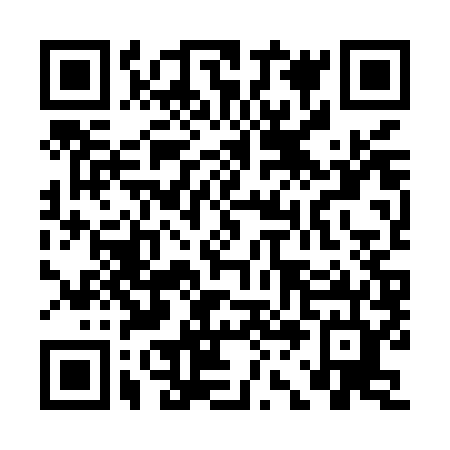 Ramadan times for Abdul Rashidabad, PakistanMon 11 Mar 2024 - Wed 10 Apr 2024High Latitude Method: Angle Based RulePrayer Calculation Method: University of Islamic SciencesAsar Calculation Method: ShafiPrayer times provided by https://www.salahtimes.comDateDayFajrSuhurSunriseDhuhrAsrIftarMaghribIsha11Mon5:045:046:2712:213:436:166:167:3912Tue5:025:026:2512:213:436:176:177:4013Wed5:015:016:2412:203:446:176:177:4014Thu5:005:006:2312:203:446:186:187:4115Fri4:584:586:2112:203:446:196:197:4216Sat4:574:576:2012:203:456:206:207:4317Sun4:564:566:1912:193:456:216:217:4418Mon4:544:546:1712:193:456:216:217:4519Tue4:534:536:1612:193:456:226:227:4520Wed4:514:516:1512:183:466:236:237:4621Thu4:504:506:1312:183:466:246:247:4722Fri4:484:486:1212:183:466:246:247:4823Sat4:474:476:1112:183:466:256:257:4924Sun4:454:456:0912:173:476:266:267:5025Mon4:444:446:0812:173:476:276:277:5126Tue4:434:436:0612:173:476:276:277:5127Wed4:414:416:0512:163:476:286:287:5228Thu4:404:406:0412:163:476:296:297:5329Fri4:384:386:0212:163:486:306:307:5430Sat4:374:376:0112:153:486:306:307:5531Sun4:354:356:0012:153:486:316:317:561Mon4:344:345:5812:153:486:326:327:572Tue4:324:325:5712:153:486:336:337:583Wed4:314:315:5612:143:486:336:337:594Thu4:294:295:5412:143:496:346:348:005Fri4:284:285:5312:143:496:356:358:006Sat4:264:265:5212:133:496:366:368:017Sun4:254:255:5012:133:496:366:368:028Mon4:234:235:4912:133:496:376:378:039Tue4:224:225:4812:133:496:386:388:0410Wed4:204:205:4612:123:496:396:398:05